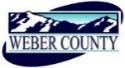 PUBLIC NOTICE is hereby given that the Board of Commissioners of Weber County, Utah will hold a regular commission meeting in the Commission Chambers of the Weber Center, 2380 Washington Boulevard, Ogden, Utah, commencing at 10:00 a.m. on Tuesday, the 7th day of November, 2017.   The agenda for the meeting consists of the following: A.	Welcome – Commissioner EbertB. 	Invocation – Moment of SilenceC.	Pledge of Allegiance – Michele ElliottD.	Thought of the Day – Commissioner GibsonE.	Presentation 	(Please limit presentations to 3 minutes)	1.	Seal of Service Award presented to Information Technology Department Employee, Daniel 	Stringham.		Presenter: Quinn Fowers	2.	Presentation of Fifteenth Annual Weber County Commissioners' Fall Charity Classic proceeds 	to this years selected charities:						Cystic Fibrosis						Rape Aggression Defense		Presenter: Weber County Commissioners	3.	Presentation of the 2017 Annual Weber County Food Drive.		Presenter: Sunny Hayes and Shelly HalacyF.	Consent Items 	1.	Request for approval of warrants #1249-1252 and #422553-422702 in the amount of 	$622,052.16.	2.	Request for approval of purchase orders in the amount of $37,456.86.	3.	Request for approval of minutes for the meeting held on October 31, 2017.	4.	Request for approval of ACH payment to US Bank in the amount of $141,371.22 for 	purchasing card transactions made through the billing cycle ending October 25, 2017.	5.	Request for approval to set the date of November 28, 2017 at 6:00 p.m. for a public hearing to 	discuss and take public comment on a proposal to amend the following sections of Weber 	County Code: Applicability (108-2-3) and Ogden Valley Recreation and Resort Zone (108-8-5 	and 108-8-13) to allow the Land Use Authority to modify the applicability of certain provisions 	of the Land Use Code in the Ogden Valley Destination and Recreation Resort Zone, where a 	master plan has been approved.		6.	Request for approval to set the first public hearing date for November 14, 2017 to consider 	potential projects for which funding may be applied for under the CDBG program for 2018.G.           Action Items 	1.	Discussion and/or action to adopt a resolution to submit to the voters the question of whether 			a study committee should be established to evaluate the form of government.		Presenter: Sharon Holmstrom 	2.	Request for approval of a contract by and between Weber County and Copper Canyon 				Buildings, Inc. to replace the roof on the Weber County Ice Sheet.		Presenter: Todd Ferrario	3.	Request for approval of a contract by and between Weber County and Stanley Consultants for 			construction management services at the Nordic Valley Landslide Repair Project.		Presenter: Jared Andersen	4.	Request for approval of a contract by and between Weber County and Wardell Brothers for 			construction services at the Nordic Valley Landslide Repair Project.		Presenter: Jared Andersen	5.	Request for approval of a contract by and between Weber County and C.E. Butters for 				construction services at the EWP Bank Protection Project.		Presenter: Jared Andersen	6.	Request for approval of a contract by and between Weber County and Robinson Construction 			for construction services at the EWP Debris Removal Project.		Presenter: Jared Andersen	7.	Request for approval of a contract by and between Weber County and CRS Consulting 				Engineers for construction management services at the EWP Bank Protection and Debris 			Removal Projects.		Presenter: Jared Andersen	8.	Request for approval to declare parcel number 01-039-0048 as surplus property.		Presenter: Sean Wilkinson	9.	Request for approval to declare parcel number 04-044-0017 and 04-044-0018 as surplus 	property.		Presenter: Sean Wilkinson	10.	Request for approval of an Inter-local Agreement by and between Weber County and North 	Ogden City allowing North Ogden City to become the land use and building permit authority for 	property located in unincorporated Weber County that is currently in the process of being 	annexed into the City (2521 N. Mountain Road, Parcel #17-084-0005). 		Presenter: Sean Wilkinson	11.	Request for approval of an Inter-local Agreement by and between Weber County and North 	Ogden City allowing North Ogden City to become the land use and building permit authority for 	property located in unincorporated Weber County that is currently in the process of being 	annexed into the City (744 East 1700 North, Parcel #11-003-0026).		Presenter: Sean Wilkinson	12.	Request for approval of a contract by and between Weber County and Wadman Corp for RV 	Hookup improvements at the Golden Spike Event Center.		Presenter: Jennifer GrahamH.	Public comments (Please limit comments to 3 minutes)I.        AdjournCERTIFICATE OF POSTINGThe undersigned duly appointed Administrative Assistant in the County Commission Office does hereby certify that the about Notice and Agenda were posted as required by law this 6th day of November 2017.							___________________________							Shelly HalacyIn compliance with the Americans with Disabilities Act, persons needing auxiliary services for these meetings should call the Weber County Commission Office at 801-399-8406 at least 24 hours prior to the meeting. This meeting is streamed live. (To see attached documents online: http://www.webercountyutah.gov/Transparency/commission_meetings.php, click on highlighted words)                   